                             Základní škola, Praha 8, Libčická 10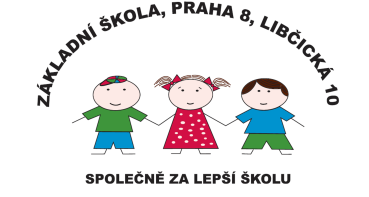 se sídlem Libčická 10/658, Praha 8 – Čimice, IČO: 60461811Tel.: 233551798, e-mail: reditelka@zslibcicka.czAKTIVITY ŠD DUBEN 2024AŤ ŽIJÍ ČARODĚJNICETvoření a malování čarodějnic – průběžně všechna odděleníČetba pohádkových knížek s námětem o čarodějnicích – průběžně všechna oddělení8.4. a 9.4. 2024 dílničky pro budoucí prvňáčky – zápisCelodružinová čarodějnická hra s příběhem – sbírání indícií k rozluštění hádanky – všechna odděleníPálení čarodějnic 26.4. 2024 – čas upřesníme ,vstup s přihláškou a s jedním rodičem, přihlášky rozdáme v polovině dubna s podrobnými informacemiV Praze dne 22.3. 2024               Vypracovala R.Horáková